Information Form 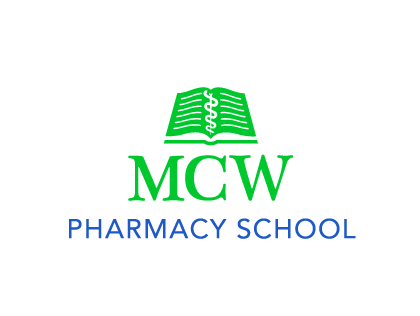 Adjunct Clinical Instructor AppointmentInformation: (Please Print)Full Name: ___________________________________________________________________Department:	 Clinical Sciences Gender:  Male  Female Race: ________________________________ Date of Birth: ___________________________Home Address: ________________________________________________________________City: ___________________________________ State: _______________ Zip: ____________Home Phone Number: _______________ Personal Email Address: _____________________Work Name: __________________________________________________________________Work Address: ________________________________________________________________City: ___________________________________ State: _______________ Zip: ____________Work Phone Number: ________________ Work Email Address: ______________________Education: Signature: _______________________________________	Date: __________________Degree(ex: BS, PharmD)Field of StudyInstitution, City, StateCountry (Foreign)Year Conferred